Manuál pro dodavatele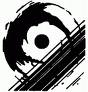 Schválil: 	J. Kratochvíl, předseda ÚPVDne:	12. 12. 2014Adresa prováděných prací:	Kytlice 66, 407 45, okres DěčínStručná charakteristika prováděných prací:	Rekonstrukce střechy objektu ČOVDodavatel:	VERSANA s.r.o.Termín realizace:	Od 23. 9. do 31. 10. 2019.Odpovědná osoba ÚPV/kontakt:	XXXXXXXX, vedoucí oddělení technických služeb	tel.: XXXXXXXX, mobil: XXXXXXXX	e-mail: XXXXXXXXOdpovědná osoba dodavatele/kontakt:	XXXXXXXX, jednatel společnosti, tel.: XXXXXXXXDalší zastoupení/kontakt: (např. stavební dozor, koordinátor BOZP apod.)Plánek objektu, kde jsou prováděny prácePoznámka – pokud je to relevantní (podle rozsahu prací) zpracovat plánek objektu, vyznačit mj. také umístění: hlavního vypínače elektrické energie, hlavního uzávěru plynu, hlavního uzávěru vody, sběrných nádob odpadů. Kontakty na složky IZS (Integrovaný záchranný systém)LINKA TÍSŇOVÉHO VOLÁNÍ	: 	112HASIČI				:	150 				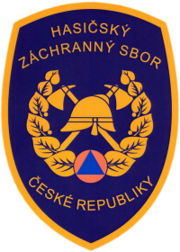 ZÁCHRANNÁ SLUŽBA 	:	155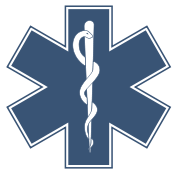 POLICIE				:	158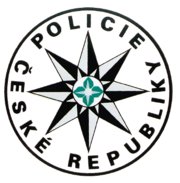 OKAMŽITĚ UPOZORNIT odpovědnou osobu ÚPVVŠICHNI VEDOUCÍ PRACOVNÍCI JSOU ODPOVĚDNI ZA ZDRAVÍ A BEZPEČNOST SVÝCH ZAMĚSTNANCŮ VE SVÉ PRACOVNÍ OBLASTI. Část 1 – BOZP a kvalitaObecná ustanoveníHlavní dodavatel musí informovat odpovědnou osobu ÚPV o počtu osob, které se budou pohybovat na místě provádění prací.Každý dodavatel musí předem nahlásit, jaké energie a v jakém množství bude potřebovat pro své práce.Každý dodavatel se musí přizpůsobit časový harmonogram prací podmínkám stanoveným ÚPV.Každý dodavatel musí předem odpovědné osobě ÚPV, kolik místa bude potřebovat pro uskladnění svého materiálu v průběhu svých prací.Každý dodavatel musí předem pro lepší koordinaci stanovit četnost svých dodávek na místo realizace prací. U zásobování do pater musí dodavatel předem sdělit způsob dopravy do pater.Každý dodavatel odevzdá před započetím prací plán svých prací, aby bylo možné zajistit ze strany ÚPV účinnou synchronizaci všech dalších prací a činností ÚPV. Každý dodavatel se zavazuje, že bude své práce koordinovat se všemi případnými ostatními dodavateli. Toto opatření umožní organizovat práce různých firem na jednom místě. Každý dodavatel musí oznámit odpovědnému pracovníkovi ÚPV jakýkoli problém týkající se postupu prací.Každý dodavatel musí po sobě zajistit úklid. Tříděný odpad se nutné bezpečně skladovat, a to podle doporučení ustanoveném v hlavní smlouvě. Pokud dodavatel není schopen své závazky splnit, zajistí odpovědný pracovník ÚPV provedení úklidových prácí na náklady dodavatele.Hygienická a bezpečnostní pravidlaKaždý dodavatel se zavazuje, že bude dodržovat hygienická a bezpečnostní pravidla, vztahující se k jeho pracím a stanovená v platné legislativě, dále pak zvláštní pravidla předepsaná ze strany ÚPV, jimž se musí povinně přizpůsobit.Každý dodavatel zajišťuje bezpečnost svých vlastních zaměstnanců a všech dalších osob, které budou provádět jeho práce, a všech ostatních, kteří budou na jejich práci dohlížet a kontrolovat ji. Tyto osoby musí být před vstupem na místo provádění prací prokazatelně seznámeny s bezpečnostními pokyny, možnými nebezpečími apod. a musí být vybaveny příslušnými osobními ochrannými prostředky, úměrnými nebezpečím ohrožení jejich bezpečnosti a zdraví. Zařízení pro bezpečnost jednotlivce musí být ve shodě s platným nařízením. Bezpečnostní vybavení musí být schopna čelit případným rizikům.Každý dodavatel je zodpovědný za jakékoli nehody nebo škody, které způsobí komukoli dalšímu, a to z důvodu chybného provádění svých prací nebo činností kteréhokoli svého pracovníka.Je nutné dávat přednost kolektivní prevenci úrazů před individuální prevencí úrazů, např.: upřednostňovat sítě (pletiva) pod konstrukcí před pevnými či pojízdnými bezpečnostními popruhy každého pracovníka zvlášť.Pracovní postupyKaždý dodavatel je povinen ověřit přiměřenost svých pracovních postupů vůči postupům, které předpokládají případné spolupracující firmy, zvláště co se týká na sebe navazujících prací.Bezpečnostní pravidlaKaždý dodavatel musí dbát na zachování bezpečnostních instalací a zařízení, umístěných na místě realizace prací. Pod žádnou záminkou nesmí dodavatel na staveništi jakkoli měnit nařízené bezpečnostní instalace ani ochranná opatření. Identifikace a klasifikace rizikVšichni dodavatelé budou odpovědným pracovníkem ÚPV, nebo jím pověřenou osobou seznámeni s ní zpracovaným registrem rizik, včetně souvisejících opatření, vedoucích k eliminaci těchto rizikVe vztahu k jím prováděným činnostem je každý dodavatel povinen zpracovat svůj registr rizik, včetně identifikace jejich závažnosti a souvisejících opatření, vedoucích k jejich eliminaci. Tento registr předá odpovědnému pracovníkovi ÚPV, nebo jím pověřené osobě.Dodávky a skladování materiálu na stavběKaždý dodavatel musí předem nahlásit odpovědnému pracovníkovi ÚPV, nebo jím pověřené osobě termíny, kdy požaduje zajištění vjezdu do objektu/na místo realizace prací z důvodu dodávky potřebného materiálu.Předem je určen dostatečný a vhodný prostor ke skladování dovezeného materiálu.Kvalita materiálu použitého na stavběKaždý dodavatel se zavazuje, že u všech zařízení (jeřáby, výtahy, lešení, ochranná zábradlí nebo sítě/pletiva, elektrická zařízení apod.) a pomocných prostředků (např. zvedací, tlaková a elektrická zařízení), u kterých musí být podle příslušných předpisů prováděny revize, kontroly apod. budou tyto provedeny před zahájením jejich používání a v průběhu realizace prací musí být podle v předpisech stanovených intervalech obnovovány. Záznamy o těchto revizích, kontrolách atd. musí být k dispozici 
u zařízení, nebo u příslušného vedoucího pracovníka dodavatele. Za výše uvedené prostředky, dodané jinými firmami, bude zodpovědný příslušný dodavatel.Každý dodavatel se zavazuje, že bude na místě prací manipulovat se všemi materiály pomocí normalizovaných nářadí a přístrojů, které budou v dobrém stavu. Každý dodavatel musí průběžně dodávat svým zaměstnancům potřeby, nezbytné pro dodržování hygienických a bezpečnostních pravidel. Seznam těchto materiálů není omezen platnou legislativou.Přístup k elektrickým rozvodům a dalším hlavním ovládacím prvkůmOtevíráním skříní, které obsahují obnažené vodiče pod napětím, jsou pověřeny pouze oprávněné osoby. Při realizaci díla musí být neustále zajištěn přístup ke všem hlavním ovládacím prvkům. Manipulace se strojiObsluhu všech zařízení budou provádět pouze osoby, řádně pro tyto činnosti kvalifikované podle příslušných předpisů.Přístup na místo realizace pracíNa místo realizace prací smí vstoupit pouze tyto oprávněné osoby: Ze strany ÚPV:	XXXXXXXX, vedoucí oddělení technických služeb	XXXXXXXX, oddělení technických služebZe strany dodavatele:	XXXXXXXX, jednatel společnostiDalší pracovníci dodavatele (nebo cizí osoby, jejichž činnost na místě prací je vyžadována dodavatelem) smí vstoupit na místo prací pouze se souhlasem odpovědného pracovníka ÚPV, nebo jím pověřené osoby a pouze v doprovodu oprávněné osoby dodavatele. Odpovědný pracovník dodavatele odpovídá za prokazatelné seznámení této osoby s riziky BOZP a za její případné vybavení předepsanými OOPP. Povinnosti zaměstnanců a zaměstnavatelů po zjištění pracovním úrazuDEFINICE: "Pracovní úraz je úraz, který se stal při plnění pracovních povinností nebo v přímé souvislosti s ním."Postupovat v souladu s nařízením vlády č. 170/2014 Sb., o způsobu evidence úrazů, hlášení a zasílání záznamu o úrazuzaměstnanec dodavatele je povinen bezodkladně ohlásit svůj pracovní úraz určenému zástupci ÚPV a bezprostřednímu nadřízenému svého zaměstnavatele (pokud je schopen) nebo pracovní úraz,  jehož byl svědkem a spolupracovat při jeho vyšetření, zaměstnavatel (dodavatel) spolu se zástupcem ÚPV vyšetřit  příčiny a  okolnosti vzniku pracovního úrazu za  účasti zaměstnance, pokud to zdravotní stav  zaměstnance  dovoluje,  záznam o úrazu sepíše zaměstnavatel postiženého pracovníka (dodavatele) dle příslušného právního předpisu.   zaměstnavatel (dodavatel) postiženého pracovníka zašle záznam o úrazu stanoveným orgánům 
a institucím dle příslušného právního předpisu,zaměstnavatel (dodavatel) musí stanovit potřebná opatření  proti opakování pracovních úrazů.záznam o úrazusmrtelnéms hospitalizací delší než 5 dnůostatnímA. Údaje o zaměstnavateli, u kterého je úrazem postižený zaměstnanec v základním pracovněprávním vztahuB. Údaje o zaměstnavateli, u kterého k úrazu došlo (pokud se nejedná o zaměstnavatele uvedeného v části A záznamu)C. Údaje o úrazem postiženém zaměstnanciD. Údaje o úrazuE. Vyjádření úrazem postiženého zaměstnance a svědků úrazu, případně dalších osoba)	Vyplní orgán inspekce práce, popřípadě orgán báňské správy.b)	Vyplní zaměstnavatelc)	Uvede se typ pracoviště, pracovní plochy nebo lokality, kde byl úrazem postižený zaměstnanec přítomen nebo pracoval těsně před úrazem, a kde došlo k úrazu, například průmyslová plocha, stavební plocha, zemědělská nebo lesní plocha, zdravotnické zařízení, terciální sféra – úřad.d)	Činností se rozumí hlavní typ práce s určitou délkou trvání, kterou postižený zaměstnanec vykonával v čase, kdy k úrazu došlo, například svařování plamenem. Nejedná se o konkrétní úkon, například zapálení hořáku při svařování plamenem.e)	Konec pracovní neschopnosti se vyplňuje pouze v případě, kdy byla pracovní neschopnost skutečně ukončena.f)	Do rámečku se uvede trojmístný číselný kód klasifikace zraněné části těla podle Přílohy č. 3 tohoto nařízení.g)	Do rámečku se uvede dvojmístný číselný kód klasifikace pro zraněnou část těla podle Přílohy č. 3 tohoto nařízení.h)	Porušení předpisů se týká jak předpisů právních, tak i ostatních a konkrétních pokynů k zajištění bezpečnosti a ochrany zdraví při práci, daných zaměstnanci vedoucími zaměstnanci, kteří jsou mu nadřízeni ve smyslu § 349 odst. 1 a 2 zákoníku práce. Předpisy se rozumí předpisy na ochranu života a zdraví, předpisy hygienické a protiepidemické, technické předpisy, technické dokumenty a technické normy, stavební předpisy, dopravní předpisy, předpisy o požární ochraně a předpisy o zacházení s hořlavinami, výbušninami, zbraněmi, radioaktivními látkami, chemickými látkami a chemickými přípravky a jinými látkami škodlivými zdraví, pokud upravují otázky týkající se ochrany života a zdraví.i)	V případě, že některá z osob, které záznam o úrazu podepisují, chce podat vyjádření, učiní tak na zvláštním listě, který se k záznamu o úrazu připojí.záznam o úrazu – hlášení změnÚdaje o zaměstnavateli, který záznam o úraze odeslalÚdaje o úrazem postiženém zaměstnanci a o úrazua) Vyplní orgán inspekce práce, popřípadě orgán báňské správy.b) Vyplní zaměstnavatelČást 2 – EnvironmentPovinnosti dodavateleObecné povinnostiDodavatel má při své činnosti nebo v rozsahu své působnosti povinnost předcházet vzniku odpadů, omezovat jejich množství a nebezpečné vlastnosti; odpady, jejichž vzniku nelze zabránit, musí být využity, případně odstraněny způsobem, který neohrožuje lidské zdraví 
a životní prostředí a který je v souladu se zákonem č.185/2001 Sb., o odpadech a se zvláštními právními předpisy a je v souladu s tímto manuálem.Dodavatel je povinen omezovat a předcházet znečišťování ovzduší a snižovat množství jím vypouštěných znečišťujících látek stanovených podle zákona č.201/2012 Sb., o ochraně ovzduší a prováděcích právních předpisů.Dodavatel po povinen plnit podmínky stanovené zákonem č.254/2001 Sb., vodní zákon pokud se na něj vztahují.Dodavatel je povinen dodržovat specifické podmínky stanovené stavebním povolením 
a projektovou dokumentací a to v oblasti hluku a vibrací.Povinnosti v oblasti nakládání s odpadyKaždý dodavatel před započetím svých činností na stavbě nahlásí, jaké odpady a v jakém množství bude produkovat během své činnosti a zda bude částečně či zcela využívat systému odstraňování odpadů stanoveným zadavatelem nebo sám na svoje náklady. Pokud v hlášení uvede dodavatel nebezpečné odpady, budou součástí hlášení kopie úředních souhlasů k nakládání s nebezpečným odpadem.V případě, že si bude dodavatel likvidovat část nebo všechny odpady vlastním způsobem 
a na vlastní náklady, dodá v nejbližší možné době záznam o likvidaci, který bude obsahovat údaje o dodavateli, oprávněnou společnost, které byl odpad předán, množství, druh odpadu a katalogové číslo dle katalogu odpadů. Tato povinnost se vztahuje i na dodavatele produkující odpad, který není součástí systému sběru separovaného odpadu stanoveným zadavatelem.V případě, že bude dodavatel produkovat nebezpečné odpady, zajistí sám na svoje náklady sběrné nádoby, které budou označeny katalogovým číslem nebezpečného odpadu, názvem odpadu a osobou oprávněnou jednat za dodavatele a jeho telefonního kontaktu. V případě, že nebude možné z kapacitních důvodů použít sběrné nádoby, bude místo nakládání s nebezpečnými odpady zajištěno tak, aby nemohlo dojít k nežádoucímu znehodnocení, odcizení nebo úniku nebezpečných odpadů. Místa nakládání s nebezpečnými odpady budou vždy vybaveny identifikačními listy nebezpečných odpadů.Likvidaci nebezpečných odpadů v souladu se zákonem potvrzuje příslušný dodavatel dodáním kopií evidenčních listů přepravy nebezpečných odpadů.Dodavatel je povinen produkovaný odpad třídit a umísťovat do sběrných nádob k tomu určených zadavatelem a to v případě že si sám nezjišťuje jejich odvoz a likvidaci.Povinnosti v oblasti ochrany ovzdušíPokud bude dodavatel používat mobilní zdroje znečišťování (dopravní prostředky) je povinen na vyžádání zadavatele předložit záznamy z měření emisí a STK.Při používání dieselagregátů bude dodavatel používat toto zařízení v souladu s provozními 
a technickými podmínkami stanovených v manuálu dieselagregátu. Používání těchto zařízení bude v souladu s povinnostmi stanovených zákonem č. 201/2012 Sb., o ochraně ovzduší a navazující legislativy. Při havárii DA viz povinnosti v oblasti ochrany vody.Povinnosti v oblasti ochrany vody Dodavatel nebude v objektu zadavatele používat závadné látky (nafta, motorové oleje) stanovené vodním zákonem v rozsahu: v zařízení s celkovým množstvím v něm obsažených závadných látek do 1000 l včetně nebo v přenosných, k tomu určených, obalech s celkovým množstvím v nich obsažených závadných látek do 2000 l včetně. V případě že, bude použití závadných látek nezbytné ve výše uvedeném množství, dotčený dodavatel vypracuje ve havarijní plán úniku závadných látek.Pokud bude dodavatel během své činnosti používat nebo skladovat závadné látky, budou tyto činnosti zajištěny, tak aby v případě havárie nedošlo k úniku těchto látek do půdy (použití záchytných van). Dodavatel používající závadné látky bude mít k dispozici sorpční sadu pro sanaci v případě úniků nebo úkapů závadných látek. V případě úniků nebo úkapů závadných látek zajistí dodavatel sanaci a odpad ze sanace zlikviduje jako nebezpečný. V případě havarijního úniku tj. do vody nebo kanalizačního řádu, zajistí sanaci v souladu s Vodním zákonem a informuje zástupce zadavatele o provedení.Povinnosti v oblasti nakládání s chemickými látkamiDodavatel bude nakládat s chemickými látkami v souladu se zákonem č. 350/2011 Sb., o chemických látkách a chemických směsích a se zákonem č, 258/200 Sb., o ochraně veřejného zdraví. Používané chemické látky budou vždy v řádně označených obalech, dodavatel bude mít k dispozici bezpečnostní listy a s látkami bude nakládáno, tak jak je uvedeno v těchto listech. Prázdné obaly od chemických látek budou považovány za nebezpečný odpad a bude s tímto odpadem nakládáno, tak jak je popsáno v části povinnosti v oblasti nakládání s odpady.Další ustanoveníVýše uvedené povinnosti je oprávněn průběžně kontrolovat vedoucí oddělení technických služeb. V případě dodavatele, na kterého se vztahují dokumentační povinnosti z výše uvedených povinností, je dodavatel povinen ve stanovených lhůtách zpracovat a předat vedoucímu oddělení technických služeb příslušnou dokumentaci.Pokud zadavatel obdrží sankce od státní správy a to za nedodržení stanovených povinností dodavatelem, vyhrazuje si zadavatel přenesení sankce v plném rozsahu na dotčeného dodavatele. V případě, že nebude možné identifikovat dodavatele, který zapříčinil neshodu v oblasti nakládání s odpady, bude sankce rozpočítána mezi dodavatele produkující daný odpad na základě množství odpadu.Dodavatel, pro kterého budou provádět na základě smlouvy činnosti další dodavatelé, se kterými nemá uzavřen smluvní vztah zadavatel, zajistí plnění povinností dodavateli stanovených tímto manuálem. V případě neshody s tímto manuálem bude za její odstranění a následky odpovědný v plném rozsahu dodavatel, který má uzavřený smluvní závazek se zadavatelem.Tento manuál vychází z povinností stanovených legislativou životního prostředí České Republiky. Před započetím činností dodavatele budou s tímto manuálem seznámeny všechny osoby pracující pro dodavatele, které budou provádět činnosti v rámci objektu ÚPV. Seznámení bude doloženo prezenční listinou obsahující seznam všech osob dodavatele s jejich podpisy potvrzující seznámení s tímto manuálem.Dodatky a připomínky:Dodavatel se svým podpisem se zavazuje ke stanoveným povinnostem tohoto manuálu.Prezenční listinaPro zakázku: Podpisem v této listině stvrzuji, že jsem seznámen s manuálem pro dodavatele.VerzePopisProvedlSchválilPlatí od  1.00Výchozí verzeXXXXXXXXKratochvíl 21. 3. 20102.00Změna pojmu „subdodavatel“ na „dodavatel“ XXXXXXXXKratochvíl20. 1. 2011 3.00Revize XXXXXXXXKratochvíl1. 1. 2015Evidenční číslo úrazu a):Evidenční číslo zaměstnavatele b):1. IČO:Název zaměstnavatele a jeho sídlo (adresa):2. Předmět podnikání (CZ-NACE), v jehož rámci k úrazu došlo:2. Předmět podnikání (CZ-NACE), v jehož rámci k úrazu došlo:1. IČO:Název zaměstnavatele a jeho sídlo (adresa):3. Místo, kde k úrazu došlo c):3. Místo, kde k úrazu došlo c):1. IČO:Název zaměstnavatele a jeho sídlo (adresa):4. Bylo místo úrazu pravidelným pracovištěm úrazem postiženého zaměstnance?4. Bylo místo úrazu pravidelným pracovištěm úrazem postiženého zaměstnance?1. IČO:Název zaměstnavatele a jeho sídlo (adresa):AnoNE1. IČO:Název zaměstnavatele a jeho sídlo (adresa):2. Předmět podnikání (CZ-NACE), v jejíž rámci k úrazu došlo:1. IČO:Název zaměstnavatele a jeho sídlo (adresa):3. Místo, kde k úrazu došlo:1. Jméno, příjmení:1. Jméno, příjmení:Pohlaví:1. Jméno, příjmení:1. Jméno, příjmení:MužŽena2. Datum narození:2. Datum narození:3. Státní občanství:3. Státní občanství:4. Adresa pro doručování:4. Adresa pro doručování:4. Adresa pro doručování:4. Adresa pro doručování:5. Druh práce (CZ-ISCO):5. Druh práce (CZ-ISCO):6. Činnost, při které k úrazu došlo d):6. Činnost, při které k úrazu došlo d):7. Délka trvání základního pracovněprávního vztahu u zaměstnavateleRoků:                    Měsíců:7. Délka trvání základního pracovněprávního vztahu u zaměstnavateleRoků:                    Měsíců:7. Délka trvání základního pracovněprávního vztahu u zaměstnavateleRoků:                    Měsíců:7. Délka trvání základního pracovněprávního vztahu u zaměstnavateleRoků:                    Měsíců:8. Úrazem postižený jezaměstnanec v pracovním poměruzaměstnanec zaměstnaný na základě dohod o pracích konaných mimo pracovní poměrosoba vykonávající činnosti nebo poskytující služby mimo pracovněprávní vztahy (§ 12 zákona č. 309/2006 Sb.)zaměstnanec v pracovním poměruzaměstnanec zaměstnaný na základě dohod o pracích konaných mimo pracovní poměrosoba vykonávající činnosti nebo poskytující služby mimo pracovněprávní vztahy (§ 12 zákona č. 309/2006 Sb.)zaměstnanec v pracovním poměruzaměstnanec zaměstnaný na základě dohod o pracích konaných mimo pracovní poměrosoba vykonávající činnosti nebo poskytující služby mimo pracovněprávní vztahy (§ 12 zákona č. 309/2006 Sb.)9. Trvání pracovní neschopnosti následkem úrazu c):Od:                                                    do:                                            Celkem kalendářních dnů:9. Trvání pracovní neschopnosti následkem úrazu c):Od:                                                    do:                                            Celkem kalendářních dnů:9. Trvání pracovní neschopnosti následkem úrazu c):Od:                                                    do:                                            Celkem kalendářních dnů:9. Trvání pracovní neschopnosti následkem úrazu c):Od:                                                    do:                                            Celkem kalendářních dnů:1. Datum úrazu:Hodina úrazu:Datum úmrtí úrazem postiženého zaměstnance:1. Datum úrazu:Hodina úrazu:Datum úmrtí úrazem postiženého zaměstnance:1. Datum úrazu:Hodina úrazu:Datum úmrtí úrazem postiženého zaměstnance:1. Datum úrazu:Hodina úrazu:Datum úmrtí úrazem postiženého zaměstnance:1. Datum úrazu:Hodina úrazu:Datum úmrtí úrazem postiženého zaměstnance:2. Počet odpracovaných hodin bezprostředně před vznikem úrazu:2. Počet odpracovaných hodin bezprostředně před vznikem úrazu:2. Počet odpracovaných hodin bezprostředně před vznikem úrazu:2. Počet odpracovaných hodin bezprostředně před vznikem úrazu:2. Počet odpracovaných hodin bezprostředně před vznikem úrazu:2. Počet odpracovaných hodin bezprostředně před vznikem úrazu:2. Počet odpracovaných hodin bezprostředně před vznikem úrazu:2. Počet odpracovaných hodin bezprostředně před vznikem úrazu:2. Počet odpracovaných hodin bezprostředně před vznikem úrazu:2. Počet odpracovaných hodin bezprostředně před vznikem úrazu:2. Počet odpracovaných hodin bezprostředně před vznikem úrazu:2. Počet odpracovaných hodin bezprostředně před vznikem úrazu:3. Druh zranění f):4. Zraněná část těla g):4. Zraněná část těla g):4. Zraněná část těla g):4. Zraněná část těla g):4. Zraněná část těla g):5. Počet zraněných osob celkem:5. Počet zraněných osob celkem:5. Počet zraněných osob celkem:5. Počet zraněných osob celkem:5. Počet zraněných osob celkem:5. Počet zraněných osob celkem:5. Počet zraněných osob celkem:5. Počet zraněných osob celkem:5. Počet zraněných osob celkem:5. Počet zraněných osob celkem:5. Počet zraněných osob celkem:5. Počet zraněných osob celkem:5. Počet zraněných osob celkem:5. Počet zraněných osob celkem:5. Počet zraněných osob celkem:5. Počet zraněných osob celkem:5. Počet zraněných osob celkem:6. Co bylo zdrojem úrazu?dopravní prostředekstroje a zařízení přenosná nebo mobilnímateriál, břemena, předměty (pád, přiražení, odlétnutí, náraz, zavalení)pád na rovině, z výšky, do hloubky, propadnutínástroj, přístroj, nářadí6. Co bylo zdrojem úrazu?dopravní prostředekstroje a zařízení přenosná nebo mobilnímateriál, břemena, předměty (pád, přiražení, odlétnutí, náraz, zavalení)pád na rovině, z výšky, do hloubky, propadnutínástroj, přístroj, nářadí6. Co bylo zdrojem úrazu?dopravní prostředekstroje a zařízení přenosná nebo mobilnímateriál, břemena, předměty (pád, přiražení, odlétnutí, náraz, zavalení)pád na rovině, z výšky, do hloubky, propadnutínástroj, přístroj, nářadí6. Co bylo zdrojem úrazu?dopravní prostředekstroje a zařízení přenosná nebo mobilnímateriál, břemena, předměty (pád, přiražení, odlétnutí, náraz, zavalení)pád na rovině, z výšky, do hloubky, propadnutínástroj, přístroj, nářadí6. Co bylo zdrojem úrazu?dopravní prostředekstroje a zařízení přenosná nebo mobilnímateriál, břemena, předměty (pád, přiražení, odlétnutí, náraz, zavalení)pád na rovině, z výšky, do hloubky, propadnutínástroj, přístroj, nářadíprůmyslové škodliviny, chemické látky, biologické činitelehorké látky a předměty, oheň a výbušninystroje a zařízení stabilnílidé, zvířata nebo přírodní živlyelektrická energiejiný blíže nespecifikovaný zdrojprůmyslové škodliviny, chemické látky, biologické činitelehorké látky a předměty, oheň a výbušninystroje a zařízení stabilnílidé, zvířata nebo přírodní živlyelektrická energiejiný blíže nespecifikovaný zdrojprůmyslové škodliviny, chemické látky, biologické činitelehorké látky a předměty, oheň a výbušninystroje a zařízení stabilnílidé, zvířata nebo přírodní živlyelektrická energiejiný blíže nespecifikovaný zdrojprůmyslové škodliviny, chemické látky, biologické činitelehorké látky a předměty, oheň a výbušninystroje a zařízení stabilnílidé, zvířata nebo přírodní živlyelektrická energiejiný blíže nespecifikovaný zdrojprůmyslové škodliviny, chemické látky, biologické činitelehorké látky a předměty, oheň a výbušninystroje a zařízení stabilnílidé, zvířata nebo přírodní živlyelektrická energiejiný blíže nespecifikovaný zdrojprůmyslové škodliviny, chemické látky, biologické činitelehorké látky a předměty, oheň a výbušninystroje a zařízení stabilnílidé, zvířata nebo přírodní živlyelektrická energiejiný blíže nespecifikovaný zdrojprůmyslové škodliviny, chemické látky, biologické činitelehorké látky a předměty, oheň a výbušninystroje a zařízení stabilnílidé, zvířata nebo přírodní živlyelektrická energiejiný blíže nespecifikovaný zdrojprůmyslové škodliviny, chemické látky, biologické činitelehorké látky a předměty, oheň a výbušninystroje a zařízení stabilnílidé, zvířata nebo přírodní živlyelektrická energiejiný blíže nespecifikovaný zdrojprůmyslové škodliviny, chemické látky, biologické činitelehorké látky a předměty, oheň a výbušninystroje a zařízení stabilnílidé, zvířata nebo přírodní živlyelektrická energiejiný blíže nespecifikovaný zdrojprůmyslové škodliviny, chemické látky, biologické činitelehorké látky a předměty, oheň a výbušninystroje a zařízení stabilnílidé, zvířata nebo přírodní živlyelektrická energiejiný blíže nespecifikovaný zdrojprůmyslové škodliviny, chemické látky, biologické činitelehorké látky a předměty, oheň a výbušninystroje a zařízení stabilnílidé, zvířata nebo přírodní živlyelektrická energiejiný blíže nespecifikovaný zdrojprůmyslové škodliviny, chemické látky, biologické činitelehorké látky a předměty, oheň a výbušninystroje a zařízení stabilnílidé, zvířata nebo přírodní živlyelektrická energiejiný blíže nespecifikovaný zdroj6. Co bylo zdrojem úrazu?dopravní prostředekstroje a zařízení přenosná nebo mobilnímateriál, břemena, předměty (pád, přiražení, odlétnutí, náraz, zavalení)pád na rovině, z výšky, do hloubky, propadnutínástroj, přístroj, nářadí6. Co bylo zdrojem úrazu?dopravní prostředekstroje a zařízení přenosná nebo mobilnímateriál, břemena, předměty (pád, přiražení, odlétnutí, náraz, zavalení)pád na rovině, z výšky, do hloubky, propadnutínástroj, přístroj, nářadí6. Co bylo zdrojem úrazu?dopravní prostředekstroje a zařízení přenosná nebo mobilnímateriál, břemena, předměty (pád, přiražení, odlétnutí, náraz, zavalení)pád na rovině, z výšky, do hloubky, propadnutínástroj, přístroj, nářadí6. Co bylo zdrojem úrazu?dopravní prostředekstroje a zařízení přenosná nebo mobilnímateriál, břemena, předměty (pád, přiražení, odlétnutí, náraz, zavalení)pád na rovině, z výšky, do hloubky, propadnutínástroj, přístroj, nářadí6. Co bylo zdrojem úrazu?dopravní prostředekstroje a zařízení přenosná nebo mobilnímateriál, břemena, předměty (pád, přiražení, odlétnutí, náraz, zavalení)pád na rovině, z výšky, do hloubky, propadnutínástroj, přístroj, nářadía)a)7. Proč k úrazu došlo? (Příčiny)pro poruchu nebo vadný stav některého ze zdrojů úrazupro špatné nebo nedostatečné vyhodnocení rizikapro závady na pracovišti7. Proč k úrazu došlo? (Příčiny)pro poruchu nebo vadný stav některého ze zdrojů úrazupro špatné nebo nedostatečné vyhodnocení rizikapro závady na pracovišti7. Proč k úrazu došlo? (Příčiny)pro poruchu nebo vadný stav některého ze zdrojů úrazupro špatné nebo nedostatečné vyhodnocení rizikapro závady na pracovišti7. Proč k úrazu došlo? (Příčiny)pro poruchu nebo vadný stav některého ze zdrojů úrazupro špatné nebo nedostatečné vyhodnocení rizikapro závady na pracovišti7. Proč k úrazu došlo? (Příčiny)pro poruchu nebo vadný stav některého ze zdrojů úrazupro špatné nebo nedostatečné vyhodnocení rizikapro závady na pracovištipro nedostatečné osobní zajištění zaměstnance včetně osobních ochranných pracovních prostředkůpro porušení předpisů vztahujících se k práci nebo pokynů zaměstnavatele úrazem postiženého zaměstnancepro nepředvídatelné riziko práce nebo selhání lidského činitelepro jiný, blíže nespecifikovaný důvodpro nedostatečné osobní zajištění zaměstnance včetně osobních ochranných pracovních prostředkůpro porušení předpisů vztahujících se k práci nebo pokynů zaměstnavatele úrazem postiženého zaměstnancepro nepředvídatelné riziko práce nebo selhání lidského činitelepro jiný, blíže nespecifikovaný důvodpro nedostatečné osobní zajištění zaměstnance včetně osobních ochranných pracovních prostředkůpro porušení předpisů vztahujících se k práci nebo pokynů zaměstnavatele úrazem postiženého zaměstnancepro nepředvídatelné riziko práce nebo selhání lidského činitelepro jiný, blíže nespecifikovaný důvodpro nedostatečné osobní zajištění zaměstnance včetně osobních ochranných pracovních prostředkůpro porušení předpisů vztahujících se k práci nebo pokynů zaměstnavatele úrazem postiženého zaměstnancepro nepředvídatelné riziko práce nebo selhání lidského činitelepro jiný, blíže nespecifikovaný důvodpro nedostatečné osobní zajištění zaměstnance včetně osobních ochranných pracovních prostředkůpro porušení předpisů vztahujících se k práci nebo pokynů zaměstnavatele úrazem postiženého zaměstnancepro nepředvídatelné riziko práce nebo selhání lidského činitelepro jiný, blíže nespecifikovaný důvodpro nedostatečné osobní zajištění zaměstnance včetně osobních ochranných pracovních prostředkůpro porušení předpisů vztahujících se k práci nebo pokynů zaměstnavatele úrazem postiženého zaměstnancepro nepředvídatelné riziko práce nebo selhání lidského činitelepro jiný, blíže nespecifikovaný důvodpro nedostatečné osobní zajištění zaměstnance včetně osobních ochranných pracovních prostředkůpro porušení předpisů vztahujících se k práci nebo pokynů zaměstnavatele úrazem postiženého zaměstnancepro nepředvídatelné riziko práce nebo selhání lidského činitelepro jiný, blíže nespecifikovaný důvodpro nedostatečné osobní zajištění zaměstnance včetně osobních ochranných pracovních prostředkůpro porušení předpisů vztahujících se k práci nebo pokynů zaměstnavatele úrazem postiženého zaměstnancepro nepředvídatelné riziko práce nebo selhání lidského činitelepro jiný, blíže nespecifikovaný důvodpro nedostatečné osobní zajištění zaměstnance včetně osobních ochranných pracovních prostředkůpro porušení předpisů vztahujících se k práci nebo pokynů zaměstnavatele úrazem postiženého zaměstnancepro nepředvídatelné riziko práce nebo selhání lidského činitelepro jiný, blíže nespecifikovaný důvodpro nedostatečné osobní zajištění zaměstnance včetně osobních ochranných pracovních prostředkůpro porušení předpisů vztahujících se k práci nebo pokynů zaměstnavatele úrazem postiženého zaměstnancepro nepředvídatelné riziko práce nebo selhání lidského činitelepro jiný, blíže nespecifikovaný důvodpro nedostatečné osobní zajištění zaměstnance včetně osobních ochranných pracovních prostředkůpro porušení předpisů vztahujících se k práci nebo pokynů zaměstnavatele úrazem postiženého zaměstnancepro nepředvídatelné riziko práce nebo selhání lidského činitelepro jiný, blíže nespecifikovaný důvodpro nedostatečné osobní zajištění zaměstnance včetně osobních ochranných pracovních prostředkůpro porušení předpisů vztahujících se k práci nebo pokynů zaměstnavatele úrazem postiženého zaměstnancepro nepředvídatelné riziko práce nebo selhání lidského činitelepro jiný, blíže nespecifikovaný důvod7. Proč k úrazu došlo? (Příčiny)pro poruchu nebo vadný stav některého ze zdrojů úrazupro špatné nebo nedostatečné vyhodnocení rizikapro závady na pracovišti7. Proč k úrazu došlo? (Příčiny)pro poruchu nebo vadný stav některého ze zdrojů úrazupro špatné nebo nedostatečné vyhodnocení rizikapro závady na pracovišti7. Proč k úrazu došlo? (Příčiny)pro poruchu nebo vadný stav některého ze zdrojů úrazupro špatné nebo nedostatečné vyhodnocení rizikapro závady na pracovišti7. Proč k úrazu došlo? (Příčiny)pro poruchu nebo vadný stav některého ze zdrojů úrazupro špatné nebo nedostatečné vyhodnocení rizikapro závady na pracovišti7. Proč k úrazu došlo? (Příčiny)pro poruchu nebo vadný stav některého ze zdrojů úrazupro špatné nebo nedostatečné vyhodnocení rizikapro závady na pracovištia)a)a)a)a)a)8. Byla u úrazem postiženého zaměstnance provedena kontrola přítomnosti alkoholu nebo jiných návykových látek, a pokud ano, s jakým výsledkem?Ano: 	Ne: 	Výsledek:8. Byla u úrazem postiženého zaměstnance provedena kontrola přítomnosti alkoholu nebo jiných návykových látek, a pokud ano, s jakým výsledkem?Ano: 	Ne: 	Výsledek:8. Byla u úrazem postiženého zaměstnance provedena kontrola přítomnosti alkoholu nebo jiných návykových látek, a pokud ano, s jakým výsledkem?Ano: 	Ne: 	Výsledek:8. Byla u úrazem postiženého zaměstnance provedena kontrola přítomnosti alkoholu nebo jiných návykových látek, a pokud ano, s jakým výsledkem?Ano: 	Ne: 	Výsledek:8. Byla u úrazem postiženého zaměstnance provedena kontrola přítomnosti alkoholu nebo jiných návykových látek, a pokud ano, s jakým výsledkem?Ano: 	Ne: 	Výsledek:8. Byla u úrazem postiženého zaměstnance provedena kontrola přítomnosti alkoholu nebo jiných návykových látek, a pokud ano, s jakým výsledkem?Ano: 	Ne: 	Výsledek:8. Byla u úrazem postiženého zaměstnance provedena kontrola přítomnosti alkoholu nebo jiných návykových látek, a pokud ano, s jakým výsledkem?Ano: 	Ne: 	Výsledek:8. Byla u úrazem postiženého zaměstnance provedena kontrola přítomnosti alkoholu nebo jiných návykových látek, a pokud ano, s jakým výsledkem?Ano: 	Ne: 	Výsledek:8. Byla u úrazem postiženého zaměstnance provedena kontrola přítomnosti alkoholu nebo jiných návykových látek, a pokud ano, s jakým výsledkem?Ano: 	Ne: 	Výsledek:8. Byla u úrazem postiženého zaměstnance provedena kontrola přítomnosti alkoholu nebo jiných návykových látek, a pokud ano, s jakým výsledkem?Ano: 	Ne: 	Výsledek:8. Byla u úrazem postiženého zaměstnance provedena kontrola přítomnosti alkoholu nebo jiných návykových látek, a pokud ano, s jakým výsledkem?Ano: 	Ne: 	Výsledek:8. Byla u úrazem postiženého zaměstnance provedena kontrola přítomnosti alkoholu nebo jiných návykových látek, a pokud ano, s jakým výsledkem?Ano: 	Ne: 	Výsledek:8. Byla u úrazem postiženého zaměstnance provedena kontrola přítomnosti alkoholu nebo jiných návykových látek, a pokud ano, s jakým výsledkem?Ano: 	Ne: 	Výsledek:8. Byla u úrazem postiženého zaměstnance provedena kontrola přítomnosti alkoholu nebo jiných návykových látek, a pokud ano, s jakým výsledkem?Ano: 	Ne: 	Výsledek:8. Byla u úrazem postiženého zaměstnance provedena kontrola přítomnosti alkoholu nebo jiných návykových látek, a pokud ano, s jakým výsledkem?Ano: 	Ne: 	Výsledek:8. Byla u úrazem postiženého zaměstnance provedena kontrola přítomnosti alkoholu nebo jiných návykových látek, a pokud ano, s jakým výsledkem?Ano: 	Ne: 	Výsledek:8. Byla u úrazem postiženého zaměstnance provedena kontrola přítomnosti alkoholu nebo jiných návykových látek, a pokud ano, s jakým výsledkem?Ano: 	Ne: 	Výsledek:9. Popis úrazového děje, rozvedení popisu místa, příčin a okolností, za nichž došlo k úrazu.(V případě potřeby přidejte další list).9. Popis úrazového děje, rozvedení popisu místa, příčin a okolností, za nichž došlo k úrazu.(V případě potřeby přidejte další list).9. Popis úrazového děje, rozvedení popisu místa, příčin a okolností, za nichž došlo k úrazu.(V případě potřeby přidejte další list).9. Popis úrazového děje, rozvedení popisu místa, příčin a okolností, za nichž došlo k úrazu.(V případě potřeby přidejte další list).9. Popis úrazového děje, rozvedení popisu místa, příčin a okolností, za nichž došlo k úrazu.(V případě potřeby přidejte další list).9. Popis úrazového děje, rozvedení popisu místa, příčin a okolností, za nichž došlo k úrazu.(V případě potřeby přidejte další list).9. Popis úrazového děje, rozvedení popisu místa, příčin a okolností, za nichž došlo k úrazu.(V případě potřeby přidejte další list).9. Popis úrazového děje, rozvedení popisu místa, příčin a okolností, za nichž došlo k úrazu.(V případě potřeby přidejte další list).9. Popis úrazového děje, rozvedení popisu místa, příčin a okolností, za nichž došlo k úrazu.(V případě potřeby přidejte další list).9. Popis úrazového děje, rozvedení popisu místa, příčin a okolností, za nichž došlo k úrazu.(V případě potřeby přidejte další list).9. Popis úrazového děje, rozvedení popisu místa, příčin a okolností, za nichž došlo k úrazu.(V případě potřeby přidejte další list).9. Popis úrazového děje, rozvedení popisu místa, příčin a okolností, za nichž došlo k úrazu.(V případě potřeby přidejte další list).9. Popis úrazového děje, rozvedení popisu místa, příčin a okolností, za nichž došlo k úrazu.(V případě potřeby přidejte další list).9. Popis úrazového děje, rozvedení popisu místa, příčin a okolností, za nichž došlo k úrazu.(V případě potřeby přidejte další list).9. Popis úrazového děje, rozvedení popisu místa, příčin a okolností, za nichž došlo k úrazu.(V případě potřeby přidejte další list).9. Popis úrazového děje, rozvedení popisu místa, příčin a okolností, za nichž došlo k úrazu.(V případě potřeby přidejte další list).a)a)a)a)a)a)a)a)a)a)a)a)10. Uveďte, jaké předpisy byly v souvislosti s úrazem porušeny a kým, pokud bylo jejich porušení do doby odeslání záznamu zjištěno. (V případě potřeby přidejte další list.) h)10. Uveďte, jaké předpisy byly v souvislosti s úrazem porušeny a kým, pokud bylo jejich porušení do doby odeslání záznamu zjištěno. (V případě potřeby přidejte další list.) h)10. Uveďte, jaké předpisy byly v souvislosti s úrazem porušeny a kým, pokud bylo jejich porušení do doby odeslání záznamu zjištěno. (V případě potřeby přidejte další list.) h)10. Uveďte, jaké předpisy byly v souvislosti s úrazem porušeny a kým, pokud bylo jejich porušení do doby odeslání záznamu zjištěno. (V případě potřeby přidejte další list.) h)10. Uveďte, jaké předpisy byly v souvislosti s úrazem porušeny a kým, pokud bylo jejich porušení do doby odeslání záznamu zjištěno. (V případě potřeby přidejte další list.) h)10. Uveďte, jaké předpisy byly v souvislosti s úrazem porušeny a kým, pokud bylo jejich porušení do doby odeslání záznamu zjištěno. (V případě potřeby přidejte další list.) h)10. Uveďte, jaké předpisy byly v souvislosti s úrazem porušeny a kým, pokud bylo jejich porušení do doby odeslání záznamu zjištěno. (V případě potřeby přidejte další list.) h)10. Uveďte, jaké předpisy byly v souvislosti s úrazem porušeny a kým, pokud bylo jejich porušení do doby odeslání záznamu zjištěno. (V případě potřeby přidejte další list.) h)10. Uveďte, jaké předpisy byly v souvislosti s úrazem porušeny a kým, pokud bylo jejich porušení do doby odeslání záznamu zjištěno. (V případě potřeby přidejte další list.) h)10. Uveďte, jaké předpisy byly v souvislosti s úrazem porušeny a kým, pokud bylo jejich porušení do doby odeslání záznamu zjištěno. (V případě potřeby přidejte další list.) h)10. Uveďte, jaké předpisy byly v souvislosti s úrazem porušeny a kým, pokud bylo jejich porušení do doby odeslání záznamu zjištěno. (V případě potřeby přidejte další list.) h)10. Uveďte, jaké předpisy byly v souvislosti s úrazem porušeny a kým, pokud bylo jejich porušení do doby odeslání záznamu zjištěno. (V případě potřeby přidejte další list.) h)10. Uveďte, jaké předpisy byly v souvislosti s úrazem porušeny a kým, pokud bylo jejich porušení do doby odeslání záznamu zjištěno. (V případě potřeby přidejte další list.) h)10. Uveďte, jaké předpisy byly v souvislosti s úrazem porušeny a kým, pokud bylo jejich porušení do doby odeslání záznamu zjištěno. (V případě potřeby přidejte další list.) h)10. Uveďte, jaké předpisy byly v souvislosti s úrazem porušeny a kým, pokud bylo jejich porušení do doby odeslání záznamu zjištěno. (V případě potřeby přidejte další list.) h)10. Uveďte, jaké předpisy byly v souvislosti s úrazem porušeny a kým, pokud bylo jejich porušení do doby odeslání záznamu zjištěno. (V případě potřeby přidejte další list.) h)11. Opatření přijatá k zabránění opakování pracovního úrazu:11. Opatření přijatá k zabránění opakování pracovního úrazu:11. Opatření přijatá k zabránění opakování pracovního úrazu:11. Opatření přijatá k zabránění opakování pracovního úrazu:11. Opatření přijatá k zabránění opakování pracovního úrazu:11. Opatření přijatá k zabránění opakování pracovního úrazu:11. Opatření přijatá k zabránění opakování pracovního úrazu:11. Opatření přijatá k zabránění opakování pracovního úrazu:11. Opatření přijatá k zabránění opakování pracovního úrazu:11. Opatření přijatá k zabránění opakování pracovního úrazu:11. Opatření přijatá k zabránění opakování pracovního úrazu:11. Opatření přijatá k zabránění opakování pracovního úrazu:11. Opatření přijatá k zabránění opakování pracovního úrazu:11. Opatření přijatá k zabránění opakování pracovního úrazu:11. Opatření přijatá k zabránění opakování pracovního úrazu:11. Opatření přijatá k zabránění opakování pracovního úrazu:Úrazem postižený zaměstnanec.......................................................................................Datum, jméno, příjmení a podpisSvědci.......................................................................................Datum, jméno, příjmení a podpis.......................................................................................Datum, jméno, příjmení a podpis.......................................................................................Datum, jméno, příjmení a podpisZástupce zaměstnanců pro bezpečnost a ochranu zdraví při práci i).......................................................................................Datum, jméno, příjmení a podpisZa odborovou organizaci i).......................................................................................Datum, jméno, příjmení a podpisZa zaměstnavatele i).......................................................................................Datum, jméno, příjmení a podpisPracovní zařazení:Evidenční číslo úrazu a)Evidenční číslo zaměstnavatele b)Název zaměstnavatele:IČO:Název zaměstnavatele:Adresa:Jméno a příjmení:Datum úrazu:Datum narození:Místo, kde k úrazu došlo:Hospitalizace úrazem postiženého zaměstnance přesáhla 5 kalendářních dnů:Hospitalizace úrazem postiženého zaměstnance přesáhla 5 kalendářních dnů:AnoNeC 8 - Trvání dočasné pracovní neschopnosti následkem úrazu:Od:                                 do:                                  celkem kalendářních dnů:D 1 – Úrazem postižený zaměstnanec na následky poškození zdraví při úrazu zemřel dne:Jiné změny:Úrazem postižený zaměstnanec.......................................................................................Datum, jméno, příjmení a podpisZástupce zaměstnanců pro bezpečnost a ochranu zdraví při práci.......................................................................................Datum, jméno, příjmení a podpisZa odborovou organizaci.......................................................................................Datum, jméno, příjmení a podpisZa zaměstnavatele:.......................................................................................Datum, jméno a podpisPracovní zařazení:Jméno a příjmeníNázev společnostidatumpodpis